Company Profile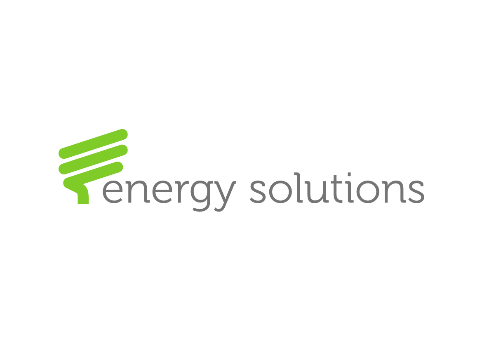 Company: Energy Solutions Commercial EstablishmentDate of Establishment: 2009 Aim:In 2009, Energy Solutions was established with the aim at bringing environment friendly technologies that works on reducing energy consumption. In 2012, Energy Solutions established regional manufacturing facilities for Cable plugs, Cables, inserts and terminals. In 2013, Energy Solution started its Biomedical department which works on maintenance of health care facilities as well as representing several reputable international biomedical companies in Kuwait. Our Partners:Energy Solutions proudly represents several Reputable international companies listed by departmentBiomedical department:Diplomat company, SlovakiaFona, ItalyGenoray, KoreaManfredi, ItalyEurocom, ItalySilfradent, ItalySGS dental implants, HungryEurocem, ItalyElectrical and Construction Department:Planet Supra, JapanPrime Lights, TaiwanRegulus, CanadaTrendy Tiles, UKObras International, DubaiParklex, SpainStructure: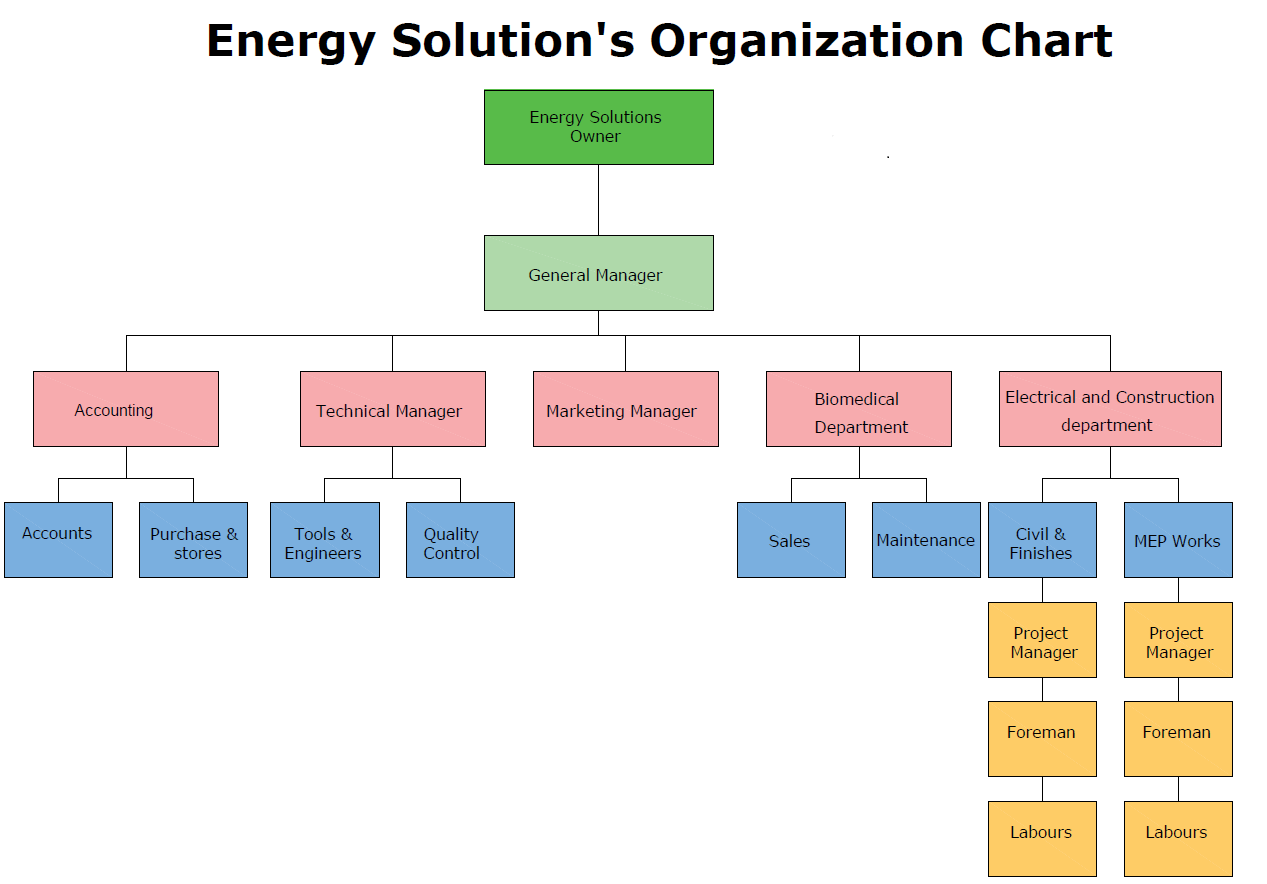 